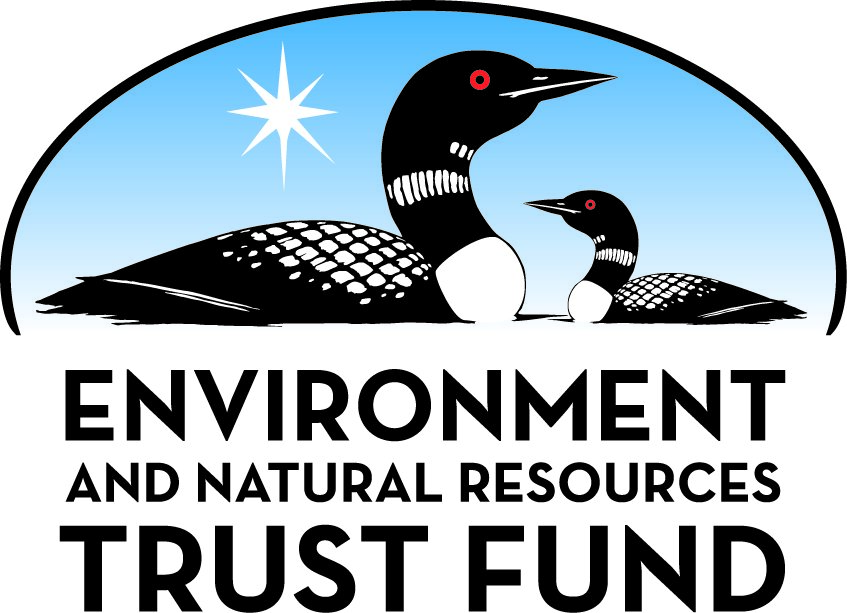 Environment and Natural Resources Trust Fund2023 Request for ProposalGeneral InformationProposal ID: 2023-091Proposal Title: East ParkProject Manager InformationName: Nate KellerOrganization: City of St. JosephOffice Telephone: (320) 363-7201Email: nkeller@cityofstjoseph.comProject Basic InformationProject Summary: Complete the first phase of East Park along the Sauk River in St. Joseph, including a canoe/kayak access, floating dock, paved and mowed trails, and parking/entrance enhancements.Funds Requested: $700,000Proposed Project Completion: November 30, 2024LCCMR Funding Category: Land Acquisition, Habitat, and Recreation (G)Project LocationWhat is the best scale for describing where your work will take place?  
	Region(s): CentralWhat is the best scale to describe the area impacted by your work?  
	Region(s): CentralWhen will the work impact occur?  
	In the FutureNarrativeDescribe the opportunity or problem your proposal seeks to address. Include any relevant background information.East Park presents a wonderful opportunity to continue the preservation and restoration of 95 acres of land along the Sauk River and to create an opportunity for students, residents, and visitors of all ages and abilities to connect with the natural world in multiple ways. The land is owned by the City of St. Joseph, but is currently not utilized because it's undeveloped and inaccessible, which severely limits current use for all people. The City has a vision for creating a park that serves the broader community and region, including those who are interested in canoeing/kayaking, fishing, trails, and picnicking. Development of East Park will provide the city with the ability to host educational classes centered around the river and the prairie restoration area through Community Education and for the adjacent Kennedy Community School, the College of St. Benedict, and St. John's University. Those using the park will also have an opportunity to learn about the natural world through plaques (through partnership with St. Benedict's and St. John's) and placed throughout the park, which will be completed in multiple languages including those most commonly used by non-native English speaking residents of the region.What is your proposed solution to the problem or opportunity discussed above? Introduce us to the work you are seeking funding to do. You will be asked to expand on this proposed solution in Activities & Milestones.Construction of paved and mowed trails, an ADA accessible canoe/kayak access, floating dock, parking, and entrance area provides recreational and educational amenities for the community and region. Accessibility is a priority for the City so that people of all ages, abilities, and income levels can enjoy the park amenities. All paved trails and amenities will be ADA accessible. The City is working closely with groups to ensure that everyone in the community is aware of and feels welcomed at East Park. Specifically, the City has partnered with a senior living facility and three schools to discuss educational programming and recreational opportunities for residents and students and is working with a local organization called Cultural Bridges to help foster connections between park access/amenities and immigrant groups in the region. 

Use of the Sauk River as a regional water trail is a great asset to the entire Central Minnesota region and expands opportunities for residents to enjoy the river and East Park. The City is collaborating with other communities in the region on a canoe/kayak share system for residents or visitors who may not have access to their own personal canoe/kayak.What are the specific project outcomes as they relate to the public purpose of protection, conservation, preservation, and enhancement of the state’s natural resources? East Park will preserve and enhance 95 acres of land along the Sauk River.  This includes approximately 20 acres of prairie restoration area and 10 acres of woodland re-establishment area.  The trails, canoe/kayak launch, and floating dock will allow residents and visitors access to the park and river for educational and recreational opportunities, providing current and future generations an enjoyment and better understanding of our natural world.Activities and MilestonesActivity 1: Project EngineeringActivity Budget: $92,000Activity Description: 
Design, Construction Materials Testing, Staking, Inspection, and Construction Administration of Phase IActivity Milestones: Activity 2: Project ConstructionActivity Budget: $608,000Activity Description: 
Construction of East Park Phase IActivity Milestones: Project Partners and CollaboratorsLong-Term Implementation and FundingDescribe how the results will be implemented and how any ongoing effort will be funded. If not already addressed as part of the project, how will findings, results, and products developed be implemented after project completion? If additional work is needed, how will this work be funded? 
If grant funds are awarded, engineering/designs will be finalized and construction will begin and be completed in 2024.  The ongoing effort of maintaining East Park will be completed and paid for by the City of St. Joseph.  Additional park phases are anticipated in the future and will be funded through grants and the City of St. Joseph.Project Manager and Organization QualificationsProject Manager Name: Nate KellerJob Title: Community Development DirectorProvide description of the project manager’s qualifications to manage the proposed project. 
Community Development Director Nate Keller has vast and diverse experience with multiple kinds of grants, including both grant writing and administration, and specifically with a past successful project through the DNR Outdoor Recreation Grant program.  Additional project management and oversight will come from the consulting engineering team, which has extensive experience in project management and construction oversight.  The City of St. Joseph and their engineering team have successfully worked together to complete numerous projects in the community.Organization: City of St. JosephOrganization Description: 
Local Unit of Government.Budget SummaryClassified Staff or Generally Ineligible ExpensesNon ENRTF FundsAttachmentsRequired AttachmentsVisual ComponentFile: Alternate Text for Visual ComponentSite Plan for the first phase of East Park....Board Resolution or LetterOptional AttachmentsSupport Letter or OtherAdministrative UseDoes your project include restoration or acquisition of land rights? 
	NoDoes your project have potential for royalties, copyrights, patents, or sale of products and assets? 
	NoDo you understand and acknowledge IP and revenue-return and sharing requirements in 116P.10? 
	N/ADo you wish to request reinvestment of any revenues into your project instead of returning revenue to the ENRTF? 
	N/ADoes your project include original, hypothesis-driven research? 
	NoDoes the organization have a fiscal agent for this project? 
	NoDescriptionCompletion DateCompletion of Plans and SpecificationsAugust 31, 2023Final Design ReviewSeptember 30, 2023Completion of Bidding DocumentsNovember 30, 2023Construction AdministrationOctober 31, 2024DescriptionCompletion DateProject BidJanuary 31, 2024Construction StartMay 31, 2024Construction CompletedNovember 30, 2024NameOrganizationRoleReceiving FundsKennedy Community School Staff and StudentsKennedy Community SchoolUtilize park for outdoor education and recreational opportunities for pre-Kindergarten to 8th grade studentsNoCultural Bridges Leadership Team and ParticipantsCultural BridgesConnecting diverse communities to recreational amenities and outdoor learning opportunities at East Park.NoCollege of Saint Benedict and Saint John's University Faculty, Staff, and StudentsCollege of Saint Benedict and Saint John's UniversityUtilize park for outdoor education and recreation opportunities for students, alumni, faculty, and staff.NoWoodcrest Senior Living Facility Staff and ResidentsWoodcrest Senior Living FacilityUtilize East Park for recreation and educational opportunities.NoCategory / NameSubcategory or TypeDescriptionPurposeGen. Ineli gible% Bene fits# FTEClass ified Staff?$ AmountPersonnelSub Total-Contracts and ServicesEngineering firm selected through qualifications processProfessional or Technical Service ContractEngineering and construction administration0.5$92,000General contractor hired through a competitive bidding processProfessional or Technical Service ContractConstruction of East Park0.75$608,000Sub Total$700,000Equipment, Tools, and SuppliesSub Total-Capital ExpendituresSub Total-Acquisitions and StewardshipSub Total-Travel In MinnesotaSub Total-Travel Outside MinnesotaSub Total-Printing and PublicationSub Total-Other ExpensesSub Total-Grand Total$700,000Category/NameSubcategory or TypeDescriptionJustification Ineligible Expense or Classified Staff RequestCategorySpecific SourceUseStatusAmountStateCashDNR Outdoor Recreation Grant ProgramConstruct East ParkPotential$250,384State Sub Total$250,384Non-StateIn-KindCity of St. JosephCity staff will mark, clear and mow 4,775 feet of mowed trails at East ParkSecured$6,720Non State Sub Total$6,720Funds Total$257,104TitleFileResolution - City of St. JosephTitleFileEast Park PhotosEast Park Phase 1 AmenitiesKennedy Community School Letter of SupportCultural Bridges Letter of SupportCollege of St. Benedict and St. John's University Letter of SupportWoodcrest Senior Living Facility Letter of Support